Dear,We can offer you a new functionality by  sending your invoices via mail instead off paper (PDF format). If you do so you don’t need to send your invoices on paper anymore. Hereafter you will find a list with the company’s and their specific mailing address.In order to accept your request in sending your PDF invoices via mail you have to fulfill following conditions: Please mention your mailing address from which you will send your invoices.1 invoice represents 1 PDF document (attachment included).The invoice must be conform to the invoicing rules as stipulated in the VAT regulation. Once you send via mail it is not allowed to send paper invoices.When these requirements are met your invoice will be treated accordingly. If not the invoice will be rejected which can lead to overdue payments.Sincerely,Accounts PayableFinance Service LineGlobal Business Support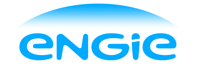 COMPANYVAT NUMBERMAILING ADDRESS FOR INVOICESMAILING ADDRESS FOR REMINDERSELECTRABEL NVBE0403.170.701Pdf.apbe.electrabel@engie.comVendor.help.electrabel@engie.comLABORELEC CVBABE0400.902.582Pdf.apbe.laborelec@engie.comVendor.help@engie.com LABORELEC NEDERLANDNL8170.29.035.B01Pdf.apbe.laborelec@engie.comVendor.help@engie.comEEM CORPBE0831.958.211Pdf.apbe.othersgp2@engie.com Vendor.help@engie.comEEMBE0831.958.211Pdf.apbe.othersgp2@engie.com Vendor.help@engie.comENGIE IT SUCCURSALEBE0565.954.121Pdf.apbe.engie.it@engie.com Vendor.help@engie.comTRACTEBELBE0412.639.681Pdf.apbe.tractebel@engie.comVendor.help@engie.comIMDCBE0422.376.305Pdf.apbe.otherstpa@engie.comVendor.help@engie.comENGIE CC SCRLBE0442.100.363Pdf.apbe.engie.cc@engie.comVendor.help@engie.comENERGY EUROPE INVEST SCRLBE0427.337.062Pdf.apbe.otherstp4@engie.comVendor.help@engie.comINTERNATIONAL POWERBE0403.203.264Pdf.apbe.otherstp4@engie.com Vendor.help@engie.comSYNGENIABE0413.790.221Pdf.apbe.otherstp4@engie.com Vendor.help@engie.comENGIE GBSBE0505.619.626Pdf.apbe.engie.gbs@engie.com Vendor.help@engie.com